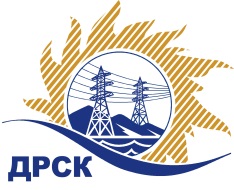 Акционерное Общество«Дальневосточная распределительная сетевая  компания»Протокол заседания Закупочной комиссии по вскрытию поступивших конвертовг. Благовещенск         Способ и предмет закупки: открытый электронный запрос цен: «Мероприятия по строительству и реконструкции для технологического присоединения потребителей до 150 кВт (в том числе ПИР) на территории СП «ПЮЭС» и СП «ПЦЭС» филиала «Приморские ЭС» (с.Вольно-Надеждинское, с.Прохладное, п.Ключевой, п. Новый, ур. Полигон, м/т Малая пустынная Падь.»           Закупка 2088.Планируемая стоимость закупки в соответствии с ГКПЗ:  1 807 580,00 руб. без учета НДС.ПРИСУТСТВОВАЛИ:Три  члена  постоянно действующей Закупочной комиссии  АО «ДРСК» 2 уровня.Информация о результатах вскрытия конвертов:В ходе проведения запроса предложений было получено 3 предложения, конверты с которыми были размещены в электронном виде на Торговой площадке Системы www.b2b-energo.ru.Вскрытие конвертов было осуществлено в электронном сейфе организатора запроса цен на Торговой площадке Системы www.b2b-energo.ru автоматически.Дата и время начала процедуры вскрытия конвертов с предложениями участников:15:03 (было продлено на 3 мин.) (время местное) 08.07.2016 г.Место проведения процедуры вскрытия конвертов с предложениями участников:Торговая площадка Системы www.b2b-energo.ru.В конвертах обнаружены предложения следующих участников запроса цен:Ответственный секретарь Закупочной комиссии 2 уровня АО «ДРСК»	М.Г. ЕлисееваИсп. Чуясова Е.Г.№ 640/УКС-В08.07.2016№Наименование участника и его адресПредмет заявки на участие в запросе цен1АО «ВСЭСС»680042, г. Хабаровск, ул. Тихоокеанская, 165 Цена: 2 128 720,00 руб. (цена без НДС: 1 804 000,00 руб.)2ООО "ТЕХЦЕНТР" 690105, г. Владивосток, ул. Русская, д. 57 Ж, кв. 18Цена: 2 129 900,00 руб. (цена без НДС: 1 805 000,00 руб.)3ООО "ДВ Энергосервис" 690074, г. Владивосток, ул. Снеговая, д. 42 "Д", оф. 4Цена: 2 132 944,40 руб. (цена без НДС: 1 807 580,00 руб.)